Dieser Stoffverteilungsplan kann für jede Unterrichtssituation in jedem Bundesland angewandt werden. Bereits eingetragen ist eine empfohlene Stundenzahl pro Lektion bzw. für die einzelnen Lektionsteile. In der Rubrik „Datum“ können Sie individuell eintragen, in welchem Zeitraum Sie die entsprechende Unidad bearbeiten möchten (siehe Beispiel in rot). Auch die Ferientermine können Sie denjenigen Ihres Bundeslandes anpassen. Hierzu markieren Sie die komplette graue Ferienzeile, schneiden sie aus (Strg+X) und fügen sie an der passenden Stelle wieder ein (Strg+V).Der Stoffverteilungsplan bezieht sich auf 4 Wochenstunden im ersten Lernjahr in der Klasse 8. Die angegebenen Zeitblöcke sind als Richtwerte zu verstehen, sie beziehen sich auf die obligatorischen Teile der Lektionen. Bei der Planung des Unterrichts ist zu berücksichtigen, dass die Cajas de sorpresas und die Rincones de lectura im Schülerbuch fakultativ sind. Für die Durchnahme der Cajas de sorpresas werden ca. 6 Unterrichtsstunden veranschlagt.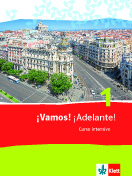 Stoffverteilungsplan für das Schuljahr __________Stoffverteilungsplan für das Schuljahr __________¡Vamos! ¡Adelante! Curso intensivo 1¡Vamos! ¡Adelante! Curso intensivo 1Schule:	fakultativLehrer: 	obligatorischStundenDatumKommunikative FertigkeitenGrammatische StrukturenMethodische / interkulturelle Kompetenz ¡Hola! ¿Qué tal?¡Hola! ¿Qué tal?¡Hola! ¿Qué tal?¡Hola! ¿Qué tal?¡Hola! ¿Qué tal?8Mo 12.09.2016 bis Mi  21.09.2016sich begrüßensich vorstellendie Zahlen von 0 bis 20der bestimmte Artikel (Sg. und Pl.)der unbestimmte Artikelder Plural der NomenCultura: SaludarseCultura: ñ, ¿, !Estrategia: Wörter erschließenUnidad 2: Mi mundo y yoUnidad 2: Mi mundo y yoUnidad 2: Mi mundo y yoUnidad 2: Mi mundo y yoUnidad 2: Mi mundo y yoPrimer pasoPrimer pasoPrimer pasoPrimer pasoPrimer paso2sagen, wie man heißtfragen, wie jemand heißtA Mi familiaA Mi familiaA Mi familiaA Mi familiaA Mi familia6sagen, woher man kommtüber Sprachen sprechenseine Familie vorstellendas Alphabetdas Verb serdie Subjektpronomendie Verben auf -arEstrategia: Selektives Hörverstehen (I)Cultura: Groß- und KleinschreibungB Los amigosB Los amigosB Los amigosB Los amigosB Los amigos6über seine Freunde sprechenzählensich und andere vorstellenFragen stellen die Verneinung mit noFragepronomen (¿Qué…?,¿Dónde?, ¿De dónde…?,¿Quién…?, ¿Cómo…?)die Zahlen bis 100das Verb tenerCultura: BesitosRincón de lectura y tarea finalRincón de lectura y tarea finalRincón de lectura y tarea finalRincón de lectura y tarea finalRincón de lectura y tarea final3Rincón de lectura: El Día del AmigoTarea final: Ihr stellt eure Familie und eure Freunde vor.Rincón de lectura: El Día del AmigoTarea final: Ihr stellt eure Familie und eure Freunde vor.Rincón de lectura: El Día del AmigoTarea final: Ihr stellt eure Familie und eure Freunde vor.Cultura: El Día del AmigoUnidad 3: Mi barrio y mi casaUnidad 3: Mi barrio y mi casaUnidad 3: Mi barrio y mi casaUnidad 3: Mi barrio y mi casaUnidad 3: Mi barrio y mi casaPrimer pasoPrimer pasoPrimer pasoPrimer pasoPrimer paso2sagen, was es in einem Stadtviertel gibthayA Mi casaA Mi casaA Mi casaA Mi casaA Mi casa6die eigene Wohnung näher beschreibensagen und fragen, wo sich etwas befindetein Zimmer beschreibenAdjektivemuchos, pocosdie Ordnungszahlen bis 10das Verb estarPräpositionen (Ortsangabe)de + el → delB Mi barrioB Mi barrioB Mi barrioB Mi barrioB Mi barrio6einen Weg beschreibendas eigene Stadtviertel beschreibenUnterschied von ser, estar und haydas Verb ira + el → alEstrategia: Sprachmittlung (I)Rincón de lectura y tarea finalRincón de lectura y tarea finalRincón de lectura y tarea finalRincón de lectura y tarea finalRincón de lectura y tarea final3Rincón de lectura: En el balcón de mi casaTarea final: Ihr holt in einem Telefongespräch Informationen über Ferienwohnungen ein.Rincón de lectura: En el balcón de mi casaTarea final: Ihr holt in einem Telefongespräch Informationen über Ferienwohnungen ein.Rincón de lectura: En el balcón de mi casaTarea final: Ihr holt in einem Telefongespräch Informationen über Ferienwohnungen ein.Rincón de lectura: En el balcón de mi casaTarea final: Ihr holt in einem Telefongespräch Informationen über Ferienwohnungen ein.Caja de sorpresasZusätzliche Materialien: Landeskundliches (spanischsprachige Welt), Gedicht, berühmte Persönlichkeiten…Caja de sorpresasZusätzliche Materialien: Landeskundliches (spanischsprachige Welt), Gedicht, berühmte Persönlichkeiten…Caja de sorpresasZusätzliche Materialien: Landeskundliches (spanischsprachige Welt), Gedicht, berühmte Persönlichkeiten…Caja de sorpresasZusätzliche Materialien: Landeskundliches (spanischsprachige Welt), Gedicht, berühmte Persönlichkeiten…Caja de sorpresasZusätzliche Materialien: Landeskundliches (spanischsprachige Welt), Gedicht, berühmte Persönlichkeiten…Unidad 4: !Tiempo libre!Unidad 4: !Tiempo libre!Unidad 4: !Tiempo libre!Unidad 4: !Tiempo libre!Unidad 4: !Tiempo libre!Primer pasoPrimer pasoPrimer pasoPrimer pasoPrimer paso2sagen, was einem (nicht) gefalltme gusta, te gustaEstrategia: Selektives Hörverstehen (II)A ¿Qué haces en tu tiempo libre?A ¿Qué haces en tu tiempo libre?A ¿Qué haces en tu tiempo libre?A ¿Qué haces en tu tiempo libre?A ¿Qué haces en tu tiempo libre?6über Freizeitaktivitäten sprechendie Wochentage angebendie Verben auf -er und -irdas Verb verdas Verb hacerdie Wochentageme gusta / me gustanEstrategia: Vokabeln lernen und behaltenB ¡Muchos planes!B ¡Muchos planes!B ¡Muchos planes!B ¡Muchos planes!B ¡Muchos planes!6die Uhrzeit angebenüber Pläne fürs Wochenende sprechendie Uhrzeitir a + Infinitivquerer, poder, jugartener queCultura: VerkleinerungsformenRincón de lectura y tarea finalRincón de lectura y tarea finalRincón de lectura y tarea finalRincón de lectura y tarea finalRincón de lectura y tarea final3Rincón de lectura: El campamento de veranoTarea final: Ihr plant ein Wochenende mit euren Freunden.Rincón de lectura: El campamento de veranoTarea final: Ihr plant ein Wochenende mit euren Freunden.Rincón de lectura: El campamento de veranoTarea final: Ihr plant ein Wochenende mit euren Freunden.Rincón de lectura: El campamento de veranoTarea final: Ihr plant ein Wochenende mit euren Freunden.WeihnachtsferienWeihnachtsferienWeihnachtsferienWeihnachtsferienWeihnachtsferienUnidad 5: Mi dia a diaUnidad 5: Mi dia a diaUnidad 5: Mi dia a diaUnidad 5: Mi dia a diaUnidad 5: Mi dia a diaPrimer pasoPrimer pasoPrimer pasoPrimer pasoPrimer paso2über Schulgegenstände sprechenA Mi institutoA Mi institutoA Mi institutoA Mi institutoA Mi instituto6über den Stundenplan und die Schulfächer sprechensagen, was zu jemandem gehörtüber den Schulalltag sprechenestar + gerundiodie PossessivbegleiterCultura: En el institutoB Un día normalB Un día normalB Un día normalB Un día normalB Un día normal6über den Alltag sprechendie reflexiven Verbendas Verb poneracabar deRincón de lectura y tarea finalRincón de lectura y tarea finalRincón de lectura y tarea finalRincón de lectura y tarea finalRincón de lectura y tarea final3Rincón de lectura: No nos gustan los lunesTarea final: Ihr berichtet eurem Austauschpartner in einem Brief / in einer Videobotschaft über euren Alltag.Rincón de lectura: No nos gustan los lunesTarea final: Ihr berichtet eurem Austauschpartner in einem Brief / in einer Videobotschaft über euren Alltag.Rincón de lectura: No nos gustan los lunesTarea final: Ihr berichtet eurem Austauschpartner in einem Brief / in einer Videobotschaft über euren Alltag.Estrategia: Globales LesenEstrategia: Mit dem zweisprachigen Wörterbuch arbeiten (I)Unidad 6: Hacemos una fiestaUnidad 6: Hacemos una fiestaUnidad 6: Hacemos una fiestaUnidad 6: Hacemos una fiestaUnidad 6: Hacemos una fiestaPrimer pasoPrimer pasoPrimer pasoPrimer pasoPrimer paso2über Feiertage und Feste sprechenCultura: El Día de la Madre y el Día del PadreEstrategia: TextkorrekturA ¿Quién hace qué?A ¿Quién hace qué?A ¿Quién hace qué?A ¿Quién hace qué?A ¿Quién hace qué?5Vorlieben ausdrückenMengenangaben machender bejahte Imperativ (Singular und Plural)si-Satze (mit indicativo)B ¿Qué compramos?B ¿Qué compramos?B ¿Qué compramos?B ¿Qué compramos?B ¿Qué compramos?5über Einkäufe und Essen sprechendirekte ObjektpronomenC ¿Qué pedimos?C ¿Qué pedimos?C ¿Qué pedimos?C ¿Qué pedimos?C ¿Qué pedimos?5Essen bestellenindirekte ObjektpronomenpedirotroEstrategia: Globales HörverstehenCultura: Ein Telefongespräch beginnenEstrategia: Sprachmittlung (II)Estrategia: Eine Rolle darstellenRincón de lectura y tarea final Rincón de lectura y tarea final Rincón de lectura y tarea final Rincón de lectura y tarea final Rincón de lectura y tarea final 3Rincón de lectura: Viaje gastronómico por EspañaTarea final: Ihr organisiert eine Party für eure spanischen Austauschpartner.Rincón de lectura: Viaje gastronómico por EspañaTarea final: Ihr organisiert eine Party für eure spanischen Austauschpartner.Rincón de lectura: Viaje gastronómico por EspañaTarea final: Ihr organisiert eine Party für eure spanischen Austauschpartner.Rincón de lectura: Viaje gastronómico por EspañaTarea final: Ihr organisiert eine Party für eure spanischen Austauschpartner.OsterferienOsterferienOsterferienOsterferienOsterferienCaja de sorpresasZusätzliche Materialien: Rezept, Zungenbrecher, Comic, Manolito Gafotas…Caja de sorpresasZusätzliche Materialien: Rezept, Zungenbrecher, Comic, Manolito Gafotas…Caja de sorpresasZusätzliche Materialien: Rezept, Zungenbrecher, Comic, Manolito Gafotas…Caja de sorpresasZusätzliche Materialien: Rezept, Zungenbrecher, Comic, Manolito Gafotas…Caja de sorpresasZusätzliche Materialien: Rezept, Zungenbrecher, Comic, Manolito Gafotas…Unidad 7: Vacaciones en MéxicoUnidad 7: Vacaciones en MéxicoUnidad 7: Vacaciones en MéxicoUnidad 7: Vacaciones en MéxicoUnidad 7: Vacaciones en MéxicoPrimer pasoPrimer pasoPrimer pasoPrimer pasoPrimer paso2Fragen zu landeskundlichen Themen stellendie Zahlen ab 100Cultura: Die JahreszahlenA Antes del viajeA Antes del viajeA Antes del viajeA Antes del viajeA Antes del viaje6über das Wetter sprechenüber einen Reiseplan sprechenVergleiche anstellender Komparativder Superlativdas Verb venirEstrategia: Einen Text strukturierenEstrategia: Eine Geschichte erzählenB Viaje a MéxicoB Viaje a MéxicoB Viaje a MéxicoB Viaje a MéxicoB Viaje a México6über Ferien berichtendas indefinido (regelmäßige und unregelmäßige Formen)Estrategia: Leseverstehen (II)Estrategia: Hörverstehen (III)Estrategia: Leseverstehen (II)Estrategia: Hörverstehen (III)Rincón de lectura y tarea finalRincón de lectura y tarea finalRincón de lectura y tarea finalRincón de lectura y tarea finalRincón de lectura y tarea final3Rincón de lectura: VisítanosTarea final: Ihr erstellt ein Reisetagebuch.Rincón de lectura: VisítanosTarea final: Ihr erstellt ein Reisetagebuch.Rincón de lectura: VisítanosTarea final: Ihr erstellt ein Reisetagebuch.Estrategia: Mit dem zweisprachigen Wörterbuch arbeiten (II) Estrategia: FehlerprotokollUnidad 8: La ropaUnidad 8: La ropaUnidad 8: La ropaUnidad 8: La ropaUnidad 8: La ropaPrimer pasoPrimer pasoPrimer pasoPrimer pasoPrimer paso2über Kleidung sprechenA ¿Qué me pongo?A ¿Qué me pongo?A ¿Qué me pongo?A ¿Qué me pongo?A ¿Qué me pongo?6Kleidung beschreibendie FarbadjektiveRelativpronomen quedie Verben decir und darindirekte Rede (ohne Zeitenverschiebung)Unterschied saber / poderDemonstrativbegleiter este, ese, aquelconocer (zc)Unterschied qué / cuálB En el centro comercialB En el centro comercialB En el centro comercialB En el centro comercialB En el centro comercial6Personen beschreibendas indefinido (unregelmäßige Formen)Estrategia: Grammatik lernenRincón de lectura y tarea finalRincón de lectura y tarea finalRincón de lectura y tarea finalRincón de lectura y tarea finalRincón de lectura y tarea final3Rincón de lectura: Un robo en mi institutoTarea final: Ihr schreibt für die Polizei einen Bericht über einen Raubüberfall.Rincón de lectura: Un robo en mi institutoTarea final: Ihr schreibt für die Polizei einen Bericht über einen Raubüberfall.Rincón de lectura: Un robo en mi institutoTarea final: Ihr schreibt für die Polizei einen Bericht über einen Raubüberfall.Estrategia: Eine Zusammenfassung schreibenCaja de sorpresasZusatzliche Materialien: Landeskundliches (El día de los Muertos), Lied, Hauptstädte, berühmte Persönlichkeiten…Caja de sorpresasZusatzliche Materialien: Landeskundliches (El día de los Muertos), Lied, Hauptstädte, berühmte Persönlichkeiten…Caja de sorpresasZusatzliche Materialien: Landeskundliches (El día de los Muertos), Lied, Hauptstädte, berühmte Persönlichkeiten…Caja de sorpresasZusatzliche Materialien: Landeskundliches (El día de los Muertos), Lied, Hauptstädte, berühmte Persönlichkeiten…Caja de sorpresasZusatzliche Materialien: Landeskundliches (El día de los Muertos), Lied, Hauptstädte, berühmte Persönlichkeiten…SommerferienSommerferienSommerferienSommerferienSommerferien